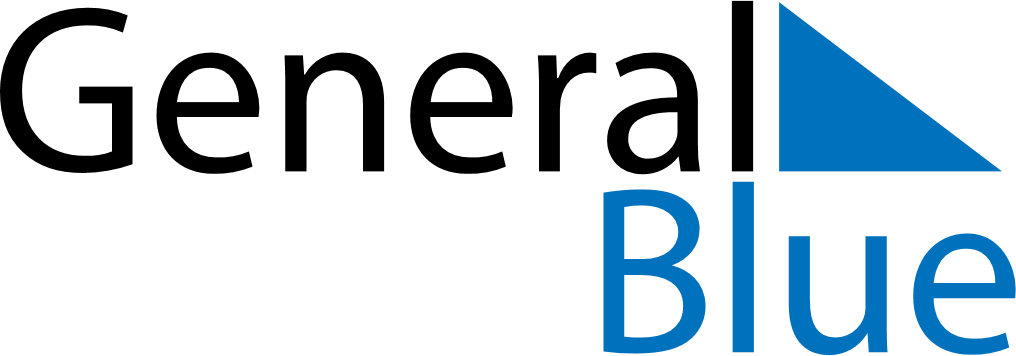 January 2026January 2026January 2026January 2026VenezuelaVenezuelaVenezuelaMondayTuesdayWednesdayThursdayFridaySaturdaySaturdaySunday12334New Year’s Day56789101011Epiphany1213141516171718Teacher’s Day192021222324242526272829303131